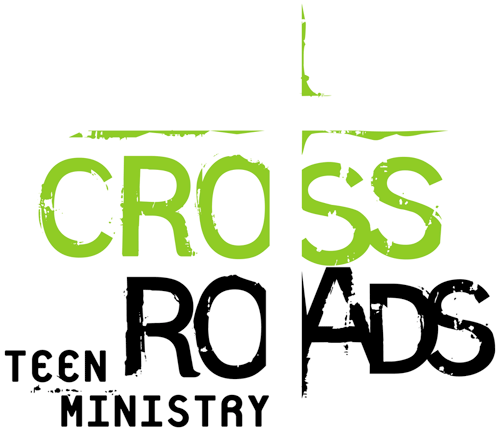 ИНФОРМАЦИОННЫЙ ЛИСТ  (весна) 201715 Января		Урок22 Января		Служение в церкви/ КЛАССА НЕТ 29 Января		Урок5 Февраля	 	Урок12 Февраля		Повторение уроков17-19 Февраля	Выезд на Елим (Наталья Вовк)  19 Февраля 		Урок24-26 Февраля	Подростковая конференция5 Марта		Урок10-12 Марта 	Выезд на Елим (Наталья Вовк)12 Марта		Урок18 Марта		Посещение реабилитационного центра19 Марта	 	Подростковое служение (2 этаж)/ класса нет26 Марта		Молодежная конференция BBS/ класса нет2 Апреля		Повторение уроков9 Апреля		Библейская викторина (2 этаж)16 Апреля         	Пасха КЛАССА НЕТ21-23 Апреля	Выезд на Елим (Journey/girls)23 Апреля 		Урок28-30 Апреля	Учительская конференция (Такома), нет класса5-7 Мая		Выезд на Елим (Journey/boys)7 Мая			Водное крещение/ Хлебопреломление14 Мая		День матери - Служение в церкви	21 Мая 		Закрытие Подростковой Школы Выпускной вечер (молодежный зал)27 Мая		Молодежная конференция15-19 Июня	Молитвенный кемп